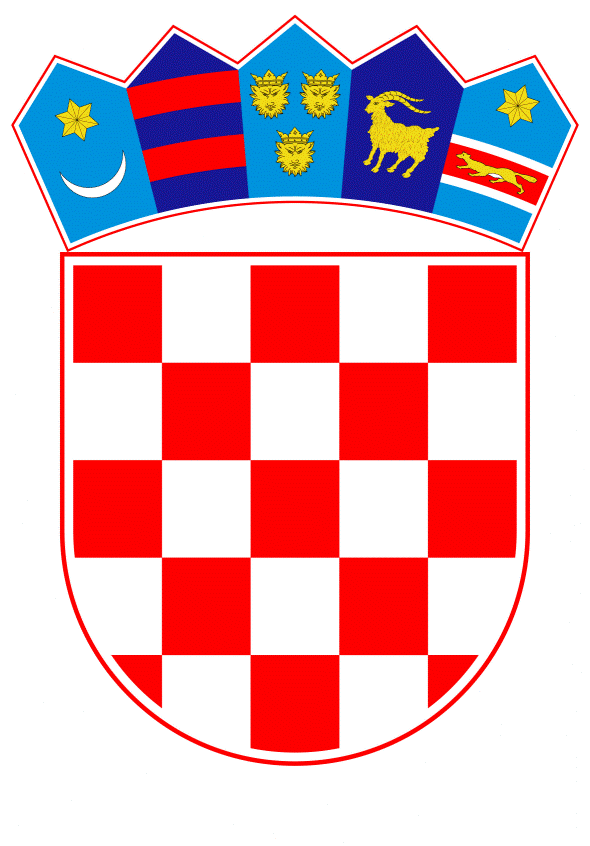 VLADA REPUBLIKE HRVATSKEZagreb, 22. kolovoza 2019.______________________________________________________________________________________________________________________________________________________________________________________________________________________________Banski dvori | Trg Sv. Marka 2  | 10000 Zagreb | tel. 01 4569 222 | vlada.gov.hrPrijedlogVLADA REPUBLIKE HRVATSKENa temelju članka 21. stavka 2. Zakona o sustavu provedbe programa Europske unije i sustavu provedbe projekata financiranih iz sredstava zajmova i darovnica iz ostalih inozemnih izvora (Narodne novine, broj 58/06) i članka 9. stavka 4. Uredbe o poslovima upravljanja sustavom i nadzoru provedbe projekata financiranih iz sredstava zajmova i darovnica Republici Hrvatskoj iz ostalih inozemnih izvora (Narodne novine, broj 33/07) Vlada Republike Hrvatske je na sjednici održanoj ______ 2019. godine donijelaZ A K LJ U Č A K  Prihvaća se Godišnje izvješće za 2018. godinu o stanju javnih projekata financiranih zajmovima i darovnicama Međunarodne banke za obnovu i razvoj (IBRD), Europske investicijske banke (EIB), Europske banke za obnovu i razvoj (EBRD) te Razvojne banke Vijeća Europe (CEB), u tekstu koji je Vladi Republike Hrvatske dostavilo Ministarstvo financija aktom, klase: 441-01/19-01/1, urbroja: 513-09-02-19-18  od 12. srpnja 2019. godine.Klasa:Urbroj:Zagreb, ____ 2019.					PREDSJEDNIK 							mr. sc. Andrej PlenkovićOBRAZLOŽENJEU skladu sa Zakonom o sustavu provedbe programa Europske unije i sustavu provedbe projekata financiranih iz sredstava zajmova i darovnica iz ostalih inozemnih izvora (Narodne novine, br. 58/06; dalje u tekstu: Zakon) i Uredbom o poslovima upravljanja sustavom i nadzoru provedbe projekata financiranih iz sredstava zajmova i darovnica Republici Hrvatskoj iz ostalih inozemnih izvora (Narodne novine, br. 33/07; dalje u tekstu: Uredba), Ministarstvo financija obavlja pregled portfelja te izvješćuje Vladu Republike Hrvatske o stanju portfelja javnih projekata financiranih zajmovima međunarodnih financijskih institucija (IBRD, EIB, EBRD i CEB) u 2018. godini. Tijekom 2018. godine aktivan portfelj u javnom sektoru čini 27 projekata i 2 programa (dva javna projekta financirana su sa po dva zajma dviju međunarodnih financijskih institucija). Navedeni projekti i programi financirani su zajmovima vrijednim oko 2,54 milijardi eura te darovnicom i donatorskim sredstvima vrijednim oko 19,08 milijuna eura. Prema izvorima financiranja:portfelj IBRD-a čini 6 projekata i 1 program financirani zajmovima u vrijednosti oko 0,39 milijardi eura te darovnicom u vrijednosti 4,33 milijuna dolara, portfelj EIB-a čini 12 projekata financiranih zajmovima u vrijednosti oko 1,5  milijardi eura,portfelj EBRD-a čini 6 projekata financiranih zajmovima vrijednim oko 0,43 milijarde eura,portfelj CEB-a čine 3 projekta financirana zajmovima vrijednim oko 0,22 milijardi eura te jedan program financiran donatorskim sredstvima u iznosu oko 15,3 milijuna eura.Ministarstvo financija obavilo je godišnji pregled portfelja javnih projekata financiranih u 2018. godini zajmovima i darovnicama IBRD-a, EIB-a, EBRD-a i CEB-a. Pregled portfelja obavljen je na temelju izvješća spomenutih međunarodnih financijskih institucija, izvješća koja su dostavile institucije nadležne za provedbu projekata te korisnici zajmova i darovnica. Rezultat navedenog pregleda portfelja je Godišnje izvješće za 2018. godinu o stanju javnih projekata financiranih zajmovima i darovnicama spomenutih međunarodnih financijskih institucija, u kojemu su pojedinačno po svakom projektu istaknute glavne činjenice vezane uz njegovu provedbu, problemi koji se javljaju te prijedlozi za njihovo rješavanje.Donošenjem predmetnog Zaključka Vlada prihvaća navedeno Godišnje izvješće za 2018. godinu.  Predlagatelj:Ministarstvo financijaPredmet:Godišnje izvješće za 2018. godinu o stanju javnih projekata financiranih zajmovima i darovnicama Međunarodne banke za obnovu i razvoj (IBRD), Europske investicijske banke (EIB), Europske banke za obnovu i razvoj (EBRD) te Razvojne banke Vijeća Europe (CEB)